Об установлении величины прожиточного     минимума в     Смоленской      области за I квартал 2020 годаВ соответствии с Федеральным законом «О прожиточном минимуме в Российской Федерации», областными законами «О порядке установления величины прожиточного минимума в Смоленской области» и «О потребительской корзине в Смоленской области»Администрация Смоленской области  п о с т а н о в л я е т:	Установить следующую величину прожиточного минимума в Смоленской области за I квартал 2020 года:а) в расчете на душу населения – 10 402 рубля; б) по основным социально-демографическим группам населения:- для трудоспособного населения – 11 179 рублей; - для пенсионеров – 8 647 рублей; - для детей – 10 154 рубля.ГубернаторСмоленской области                                                                               А.В. Островский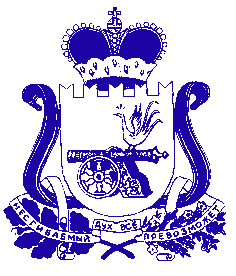 АДМИНИСТРАЦИЯ СМОЛЕНСКОЙ ОБЛАСТИП О С Т А Н О В Л Е Н И Еот  № 